Identification Entreprise réalisant le chantierDonneur d’ordre Raison socialeTéléphone (en cas d’incident ou d’accident)Identification du chantierIdentification du chantierIdentification du chantierIdentification du chantierIdentification du chantierIdentification du chantierLieu(adresse, coordonnées GPS)Lieu(adresse, coordonnées GPS)Dates d’exécution  Horaires, délais de réalisation…Dates d’exécution  Horaires, délais de réalisation…DébutDébutFinFinDates d’exécution  Horaires, délais de réalisation…Dates d’exécution  Horaires, délais de réalisation…Jour : Heures : Jour : Heures : Jour : Heures : Jour : Heures : Main d’œuvre Niveau de formation, ancienneté, habilitation, autorisation de conduite…Main d’œuvre Niveau de formation, ancienneté, habilitation, autorisation de conduite…Responsable de l’entreprise sur le chantierResponsable de l’entreprise sur le chantierNombre de travailleurs de l’entreprise Nombre de travailleurs de l’entreprise Main d’œuvre Niveau de formation, ancienneté, habilitation, autorisation de conduite…Main d’œuvre Niveau de formation, ancienneté, habilitation, autorisation de conduite…Nom : Prénom : Téléphone :Nom : Prénom : Téléphone :Travaux à réaliser Travaux à réaliser Travaux à réaliser Travaux à réaliser Travaux à réaliser Travaux à réaliser Activités  Moyens de prévention mis en œuvre, EPI appropriés à l’activité et aux travailleurs…  Ehoupage     Elagage de formation      Elagage d’entretien      Haubanage      Démontage avec rétention Démontage sans rétention        Abattage guidé        Abattage non guidé        Ebranchage  Billonnage         Broyage        Evacuation des rémanents         Rognage / essoussageAutres (à préciser) :  Identifez les chemins de repli Ehoupage     Elagage de formation      Elagage d’entretien      Haubanage      Démontage avec rétention Démontage sans rétention        Abattage guidé        Abattage non guidé        Ebranchage  Billonnage         Broyage        Evacuation des rémanents         Rognage / essoussageAutres (à préciser) :  Identifez les chemins de repli Ehoupage     Elagage de formation      Elagage d’entretien      Haubanage      Démontage avec rétention Démontage sans rétention        Abattage guidé        Abattage non guidé        Ebranchage  Billonnage         Broyage        Evacuation des rémanents         Rognage / essoussageAutres (à préciser) :  Identifez les chemins de repli Ehoupage     Elagage de formation      Elagage d’entretien      Haubanage      Démontage avec rétention Démontage sans rétention        Abattage guidé        Abattage non guidé        Ebranchage  Billonnage         Broyage        Evacuation des rémanents         Rognage / essoussageAutres (à préciser) :  Identifez les chemins de repli Ehoupage     Elagage de formation      Elagage d’entretien      Haubanage      Démontage avec rétention Démontage sans rétention        Abattage guidé        Abattage non guidé        Ebranchage  Billonnage         Broyage        Evacuation des rémanents         Rognage / essoussageAutres (à préciser) :  Identifez les chemins de repliMatériels Appropriés à l’activité, Conformes, Vérifiés (VGP), état (maintenance)…Moyens d’élévation  Privilégier les équipements de protection collective Nacelle (PEMP)  PIRL EPI de grimper Echelle   Echelle = moyen d’accès Autres (à préciser) :Moyens d’élévation  Privilégier les équipements de protection collective Nacelle (PEMP)  PIRL EPI de grimper Echelle   Echelle = moyen d’accès Autres (à préciser) :Matériels de coupe  Distance de sécurité à respecter vis-à-vis des matériels Tronçonneuse élagueuse Tronçonneuse abatteuse Lamier d’élagage Scie perche Sécateur Autres (à préciser) :Matériels de coupe  Distance de sécurité à respecter vis-à-vis des matériels Tronçonneuse élagueuse Tronçonneuse abatteuse Lamier d’élagage Scie perche Sécateur Autres (à préciser) :Matériels autres Distance de sécurité à respecter vis-à-vis des matériels Broyeur  Essoucheuse / Rogneuse Treuil / Câble  Mini chargeur SouffleurAutres (à préciser) :MatièresEtat sanitaire et physiologique des arbres fragilisation des points d’ancrage, de la structure des arbres (branches, tronc…) Repérer la présence de bois morts ou dépérissants sur les sujets à traiter (ou à proximité) Identifier les affections dangereuses pour la santé et la sécurité des travailleurs (suie, chancre, capricorne, champignon lignivore…) Evaluer l’état d’ancrage des arbres (enracinement)Autres, à préciser : Repérer la présence de bois morts ou dépérissants sur les sujets à traiter (ou à proximité) Identifier les affections dangereuses pour la santé et la sécurité des travailleurs (suie, chancre, capricorne, champignon lignivore…) Evaluer l’état d’ancrage des arbres (enracinement)Autres, à préciser : Repérer la présence de bois morts ou dépérissants sur les sujets à traiter (ou à proximité) Identifier les affections dangereuses pour la santé et la sécurité des travailleurs (suie, chancre, capricorne, champignon lignivore…) Evaluer l’état d’ancrage des arbres (enracinement)Autres, à préciser : Repérer la présence de bois morts ou dépérissants sur les sujets à traiter (ou à proximité) Identifier les affections dangereuses pour la santé et la sécurité des travailleurs (suie, chancre, capricorne, champignon lignivore…) Evaluer l’état d’ancrage des arbres (enracinement)Autres, à préciser : Repérer la présence de bois morts ou dépérissants sur les sujets à traiter (ou à proximité) Identifier les affections dangereuses pour la santé et la sécurité des travailleurs (suie, chancre, capricorne, champignon lignivore…) Evaluer l’état d’ancrage des arbres (enracinement)Autres, à préciser :Carte / croquis / photo du chantier indiquant les accès, voies de circulation et les végétaux à traiterCarte / croquis / photo du chantier indiquant les accès, voies de circulation et les végétaux à traiterCarte / croquis / photo du chantier indiquant les accès, voies de circulation et les végétaux à traiterCarte / croquis / photo du chantier indiquant les accès, voies de circulation et les végétaux à traiter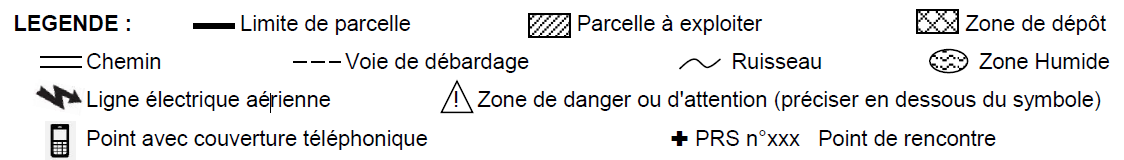  Balisage externe du chantier vis-à-vis des personnes extérieures avec panneaux d’interdiction d’accès et de signalisation du danger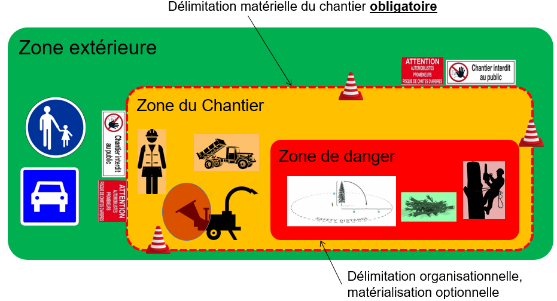  Balisage interne au chantier pour limiter les risques de chute d’objet/branche sur l’homme de pied (délimitation organisationnelle)  Mode / moyen de communication entre travailleurs, à préciser (ex : casques communicants) : Surveillance de l'accès au chantier (intrusion du public)Autres (à préciser) : Balisage externe du chantier vis-à-vis des personnes extérieures avec panneaux d’interdiction d’accès et de signalisation du danger Balisage interne au chantier pour limiter les risques de chute d’objet/branche sur l’homme de pied (délimitation organisationnelle)  Mode / moyen de communication entre travailleurs, à préciser (ex : casques communicants) : Surveillance de l'accès au chantier (intrusion du public)Autres (à préciser) : Balisage externe du chantier vis-à-vis des personnes extérieures avec panneaux d’interdiction d’accès et de signalisation du danger Balisage interne au chantier pour limiter les risques de chute d’objet/branche sur l’homme de pied (délimitation organisationnelle)  Mode / moyen de communication entre travailleurs, à préciser (ex : casques communicants) : Surveillance de l'accès au chantier (intrusion du public)Autres (à préciser) : Balisage externe du chantier vis-à-vis des personnes extérieures avec panneaux d’interdiction d’accès et de signalisation du danger Balisage interne au chantier pour limiter les risques de chute d’objet/branche sur l’homme de pied (délimitation organisationnelle)  Mode / moyen de communication entre travailleurs, à préciser (ex : casques communicants) : Surveillance de l'accès au chantier (intrusion du public)Autres (à préciser) :Risques spécifiques au chantier Mesures de prévention spécifiques au chantierMesures de prévention spécifiques au chantierMesures de prévention spécifiques au chantierRisque biologique  Chenilles processionnaires Frelons sp et autres hyménoptères Berce du Caucase, Ambroisie sp… Tiques sp Suie de l’Erable  Chancre du Platane Autres (à préciser) :  EPI (masque, combinaison, gants…) appropriés et adaptés aux utilisateurs Appel à une entreprise agréer pour circonscrire le danger Certi biocide (si utilisation de produits biocides)Autres (à préciser) :  EPI (masque, combinaison, gants…) appropriés et adaptés aux utilisateurs Appel à une entreprise agréer pour circonscrire le danger Certi biocide (si utilisation de produits biocides)Autres (à préciser) :  EPI (masque, combinaison, gants…) appropriés et adaptés aux utilisateurs Appel à une entreprise agréer pour circonscrire le danger Certi biocide (si utilisation de produits biocides)Autres (à préciser) : Risques spécifiques au chantier Mesures de prévention spécifiques au chantierMesures de prévention spécifiques au chantierMesures de prévention spécifiques au chantierRisque lié aux réseaux Aériens et souterrains Electrique HTB (U > 50 000 V) HTA (U ≤ 50 000 V) BT (U ≤ 1 000 V) H²O  Gaz TélécomAutres (à préciser) :  DT DICT declaration-travaux-proximite-reseaux (chantier distant < 50 m conducteurs électriques nus ou lors d’arrachage d’arbre, de creusement de tranchées…) AIPR (Formulaire)  Distance de sécurité à respecter vis-à-vis des conducteurs électriques nus : HTB (U > 50 000 V) : 5 m HTA (U ≤ 50 000 V) : 3 m BT (U ≤ 1 000 V) : 3 mAutres (à préciser) : Au cas où : formulaire de découverte fortuite de réseau DT DICT declaration-travaux-proximite-reseaux (chantier distant < 50 m conducteurs électriques nus ou lors d’arrachage d’arbre, de creusement de tranchées…) AIPR (Formulaire)  Distance de sécurité à respecter vis-à-vis des conducteurs électriques nus : HTB (U > 50 000 V) : 5 m HTA (U ≤ 50 000 V) : 3 m BT (U ≤ 1 000 V) : 3 mAutres (à préciser) : Au cas où : formulaire de découverte fortuite de réseau DT DICT declaration-travaux-proximite-reseaux (chantier distant < 50 m conducteurs électriques nus ou lors d’arrachage d’arbre, de creusement de tranchées…) AIPR (Formulaire)  Distance de sécurité à respecter vis-à-vis des conducteurs électriques nus : HTB (U > 50 000 V) : 5 m HTA (U ≤ 50 000 V) : 3 m BT (U ≤ 1 000 V) : 3 mAutres (à préciser) : Au cas où : formulaire de découverte fortuite de réseauRisque lié à l’environnement du chantier Routier Facteurs météorologiques  Bruit État des sols (pentes…) Conditions de vie sur le chantier Eclairage Vapeurs / Poussières Noyade Entreprise utilisatrice avec travaux en hauteur > 3m     ou de > 400 heuresAutres (à préciser) : Balisage du chantier sur voie publique (https://www.jebalise.fr/ ) Adaptation des heures de travail Mise à disposition d’eau en quantité suffisante Mise à disposition de cabinet d’aisance Mise à disposition d’équipements ou de vêtements de travail spécifiques,A préciser :  Equipement individuel de flottaison / Barque / Bouée de sauvatage / Signal d’alarme (sifflet) Plan de prévention (Entreprise utilisatrice avec travaux en hauteur > 3m                                       ou de > 400 heures)Autres (à préciser) : Balisage du chantier sur voie publique (https://www.jebalise.fr/ ) Adaptation des heures de travail Mise à disposition d’eau en quantité suffisante Mise à disposition de cabinet d’aisance Mise à disposition d’équipements ou de vêtements de travail spécifiques,A préciser :  Equipement individuel de flottaison / Barque / Bouée de sauvatage / Signal d’alarme (sifflet) Plan de prévention (Entreprise utilisatrice avec travaux en hauteur > 3m                                       ou de > 400 heures)Autres (à préciser) : Balisage du chantier sur voie publique (https://www.jebalise.fr/ ) Adaptation des heures de travail Mise à disposition d’eau en quantité suffisante Mise à disposition de cabinet d’aisance Mise à disposition d’équipements ou de vêtements de travail spécifiques,A préciser :  Equipement individuel de flottaison / Barque / Bouée de sauvatage / Signal d’alarme (sifflet) Plan de prévention (Entreprise utilisatrice avec travaux en hauteur > 3m                                       ou de > 400 heures)Autres (à préciser) :Dans la zone de sécurité du chantier Coactivité Entraînement de corde par les éléments mobiles des équipements de travail (rogneuse, broyeur…) Projection (avec broyeur, rogneuse…)Autres, à préciser : Règles organisationnelles à mettre en place Répartition des tâches dans le temps et l’espace (travailleur/matériel)  Respect des consignes de sécurité des machines (vis-à-vis des zones de danger)  Manuel d’utilisation du matériel Autres, à préciser : Règles organisationnelles à mettre en place Répartition des tâches dans le temps et l’espace (travailleur/matériel)  Respect des consignes de sécurité des machines (vis-à-vis des zones de danger)  Manuel d’utilisation du matériel Autres, à préciser : Règles organisationnelles à mettre en place Répartition des tâches dans le temps et l’espace (travailleur/matériel)  Respect des consignes de sécurité des machines (vis-à-vis des zones de danger)  Manuel d’utilisation du matériel Autres, à préciser : Risques autres identifiés :Mesures de prévention autres : Mesures de prévention autres : Mesures de prévention autres : Consignes sur la conduite à tenir en cas de phénomènes météorologiques dangereuxConsignes sur la conduite à tenir en cas de phénomènes météorologiques dangereuxConsignes sur la conduite à tenir en cas de phénomènes météorologiques dangereuxConsignes sur la conduite à tenir en cas de phénomènes météorologiques dangereux Bulletins d’alerte météorologiques (https://meteofrance.com/ ) Sécuriser les travaux en cours puis arrêter les travaux  Protéger les zones dangereuses ou potentiellement dangereuses (matérialisation, interdiction d’accès…) Prévenir le responsable du chantier ou le chef d’entreprise Autres (à préciser) : Bulletins d’alerte météorologiques (https://meteofrance.com/ ) Sécuriser les travaux en cours puis arrêter les travaux  Protéger les zones dangereuses ou potentiellement dangereuses (matérialisation, interdiction d’accès…) Prévenir le responsable du chantier ou le chef d’entreprise Autres (à préciser) : Bulletins d’alerte météorologiques (https://meteofrance.com/ ) Sécuriser les travaux en cours puis arrêter les travaux  Protéger les zones dangereuses ou potentiellement dangereuses (matérialisation, interdiction d’accès…) Prévenir le responsable du chantier ou le chef d’entreprise Autres (à préciser) : Bulletins d’alerte météorologiques (https://meteofrance.com/ ) Sécuriser les travaux en cours puis arrêter les travaux  Protéger les zones dangereuses ou potentiellement dangereuses (matérialisation, interdiction d’accès…) Prévenir le responsable du chantier ou le chef d’entreprise Autres (à préciser) :Organisation des secours - Ressources humaines et matérielles -Organisation des secours - Ressources humaines et matérielles -Organisation des secours - Ressources humaines et matérielles -Organisation des secours - Ressources humaines et matérielles - Trousse de secours (contenu approprié à l’activité et vérifié)                Kit d’urgence portatif (élagueur) Préciser le lieu où se trouve la trousse de secours :   Présiser le Point de Rencontre des Secours :   Tous les travailleurs sur le chantier sont Sauveteurs Secouristes du Travail (SST) Travailleurs, disposant des compétences (type Grimpeur Sauveteur dans l’Arbre) et des moyens pour porter secours à victime dans l’arbre, en nombre suffisant sur le chantier Moyen de communication fonctionnel Couverture réseau sur le chantierAutres (à préciser) :  Trousse de secours (contenu approprié à l’activité et vérifié)                Kit d’urgence portatif (élagueur) Préciser le lieu où se trouve la trousse de secours :   Présiser le Point de Rencontre des Secours :   Tous les travailleurs sur le chantier sont Sauveteurs Secouristes du Travail (SST) Travailleurs, disposant des compétences (type Grimpeur Sauveteur dans l’Arbre) et des moyens pour porter secours à victime dans l’arbre, en nombre suffisant sur le chantier Moyen de communication fonctionnel Couverture réseau sur le chantierAutres (à préciser) :  Trousse de secours (contenu approprié à l’activité et vérifié)                Kit d’urgence portatif (élagueur) Préciser le lieu où se trouve la trousse de secours :   Présiser le Point de Rencontre des Secours :   Tous les travailleurs sur le chantier sont Sauveteurs Secouristes du Travail (SST) Travailleurs, disposant des compétences (type Grimpeur Sauveteur dans l’Arbre) et des moyens pour porter secours à victime dans l’arbre, en nombre suffisant sur le chantier Moyen de communication fonctionnel Couverture réseau sur le chantierAutres (à préciser) :  Trousse de secours (contenu approprié à l’activité et vérifié)                Kit d’urgence portatif (élagueur) Préciser le lieu où se trouve la trousse de secours :   Présiser le Point de Rencontre des Secours :   Tous les travailleurs sur le chantier sont Sauveteurs Secouristes du Travail (SST) Travailleurs, disposant des compétences (type Grimpeur Sauveteur dans l’Arbre) et des moyens pour porter secours à victime dans l’arbre, en nombre suffisant sur le chantier Moyen de communication fonctionnel Couverture réseau sur le chantierAutres (à préciser) : Organisation des secours - Consignes et procédures -Organisation des secours - Consignes et procédures -Organisation des secours - Consignes et procédures -Organisation des secours - Consignes et procédures -1. Protéger / Examiner1. Protéger / Examiner1. Protéger / Examiner1. Protéger / ExaminerSécuriser et arrêter toutes les activités du chantier Analyser calmement la situation (identifier les risques persistants) Assurer la protection des travailleurs et des tiers (prévenir les risques de sur-accident) Sécuriser et arrêter toutes les activités du chantier Analyser calmement la situation (identifier les risques persistants) Assurer la protection des travailleurs et des tiers (prévenir les risques de sur-accident) Sécuriser et arrêter toutes les activités du chantier Analyser calmement la situation (identifier les risques persistants) Assurer la protection des travailleurs et des tiers (prévenir les risques de sur-accident) Sécuriser et arrêter toutes les activités du chantier Analyser calmement la situation (identifier les risques persistants) Assurer la protection des travailleurs et des tiers (prévenir les risques de sur-accident) 2. Alerter 2. Alerter 2. Alerter 2. Alerter 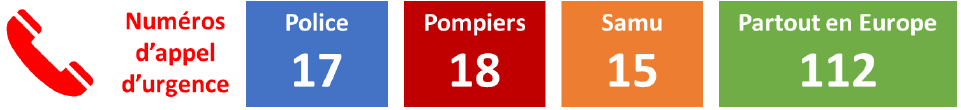 3. Secourir3. Secourir3. Secourir3. SecourirIntervenir sans s'exposer (suivant référentiel SST et / ou GSA) Préparer l'arrivée et l'accès des secours (dégagement des rémanents et du matériel) Prévenir le siège des entreprises (du donneur d’ordre et de celle réalisant le chantier)  Dès le début du chantier, stationner les véhicules dans le sens du départ et laisser la voie d'accès libre Obtenir l’accord des services d’urgence avant de déplacer / véhiculer une victime vers un centre de secoursIntervenir sans s'exposer (suivant référentiel SST et / ou GSA) Préparer l'arrivée et l'accès des secours (dégagement des rémanents et du matériel) Prévenir le siège des entreprises (du donneur d’ordre et de celle réalisant le chantier)  Dès le début du chantier, stationner les véhicules dans le sens du départ et laisser la voie d'accès libre Obtenir l’accord des services d’urgence avant de déplacer / véhiculer une victime vers un centre de secoursIntervenir sans s'exposer (suivant référentiel SST et / ou GSA) Préparer l'arrivée et l'accès des secours (dégagement des rémanents et du matériel) Prévenir le siège des entreprises (du donneur d’ordre et de celle réalisant le chantier)  Dès le début du chantier, stationner les véhicules dans le sens du départ et laisser la voie d'accès libre Obtenir l’accord des services d’urgence avant de déplacer / véhiculer une victime vers un centre de secoursIntervenir sans s'exposer (suivant référentiel SST et / ou GSA) Préparer l'arrivée et l'accès des secours (dégagement des rémanents et du matériel) Prévenir le siège des entreprises (du donneur d’ordre et de celle réalisant le chantier)  Dès le début du chantier, stationner les véhicules dans le sens du départ et laisser la voie d'accès libre Obtenir l’accord des services d’urgence avant de déplacer / véhiculer une victime vers un centre de secoursObservations / Consignes particulièresObservations / Consignes particulièresObservations / Consignes particulièresObservations / Consignes particulièresEnregistrement Enregistrement Enregistrement Enregistrement Nom et prénom du chef d’entreprise (ou de son représentant)Nom et prénom du chef d’entreprise (ou de son représentant)DateSignature